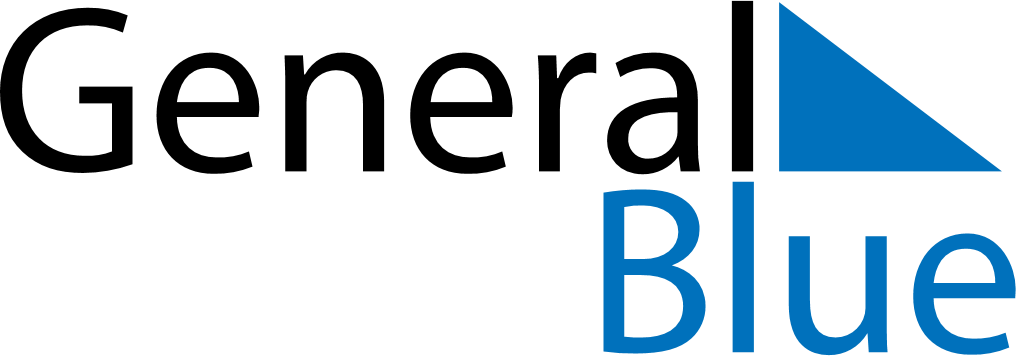 November 2028November 2028November 2028November 2028San MarinoSan MarinoSan MarinoSundayMondayTuesdayWednesdayThursdayFridayFridaySaturday12334All Saints’ DayCommemoration of the deceased56789101011121314151617171819202122232424252627282930